Дата создания образовательной организации.В селе Любицкое Рождественской волости в 1844 году была открыта смешанная Любицкая земская школа. После революции в 1928 году в центре села Любицкое построили большую светлую школу – это была II Любицкая начальная школа. С 1957 года школа стала функционировать как Любицкая семилетняя, а с середины 60-х как восьмилетняя.Сведения о переименованиях: Любицкая восьмилетняя школа реорганизована в Любицкую среднюю школу 22.03.1983 Решением райисполкома № 53, Любицкая средняя общеобразовательная школа зарегистрирована как областное государственное образовательное учреждение «Любицкая средняя общеобразовательная школа» 20.09.1999 г., рег. № 442 (Свидетельство о государственной регистрации ОЭ № 423) на основании Устава.Областное государственное образовательное учреждение «Любицкая средняя общеобразовательная школа» зарегистрирована как муниципальное общеобразовательное учреждение «Любицкая средняя общеобразовательная школа» на основании Устава принятого общим собранием трудового коллектива 10 января 2006 года, протокол №1, утвержденного Начальником отдела образования Администрации Медвенского района Курской области 11 января 2006 года.Муниципальное общеобразовательное учреждение «Любицкая средняя общеобразовательная школа» зарегистрирована как муниципальное общеобразовательное казенное учреждение «Любицкая средняя общеобразовательная школа» на основании Устава принятого общим собранием трудового коллектива 04 июля 2011 года, протокол № 6, утвержденного Начальником Управления образования Администрации Медвенского района Курской области 12 июля 2011 года.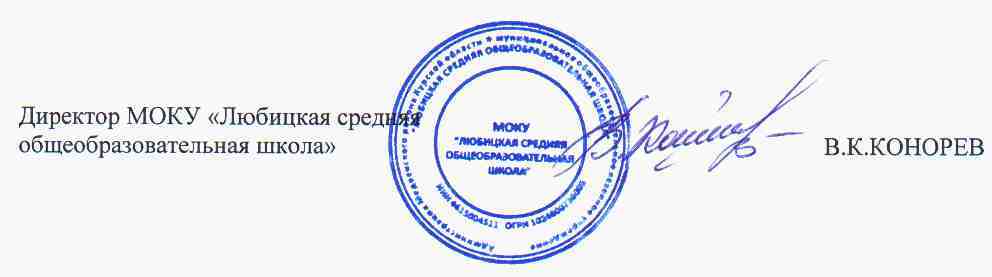 